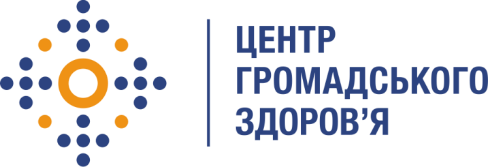 Державна установа 
«Центр громадського здоров’я Міністерства охорони здоров’я України» оголошує конкурс на відбір консультантів зі збору даних щодо поширеності побічних реакцій на препарати ЗПТ в рамках проекту SILPT (Посилення Національної програми лікування та профілактики ВІЛ-інфекції, збільшення доступу до замісної підтримуючої терапії, посилення епідеміологічного нагляду за ВІЛ, впровадження системи управління/поліпшення якості лабораторій в Україні) в рамках Надзвичайної ініціативи Президента США з надання допомоги у боротьбі з ВІЛ/СНІД (PEPFAR) за фінансової підтримки «Центри контролю та профілактики захворювань США (CDC)»Назва позиції: регіональний консультант для проведення оцінки щодо розповсюдження побічний реакцій на препарати ЗПТ (7 осіб)Рівень зайнятості: частковаПеріод надання послуг:  квітень-червень 2022Інформація щодо установи:Головним завданнями Державної установи «Центр громадського здоров’я Міністерства охорони здоров’я України» (далі – Центр є діяльність у сфері громадського здоров’я. Центр виконує лікувально-профілактичні, науково-практичні та організаційно-методичні функції у сфері охорони здоров’я з метою забезпечення якості лікування хворих на соціально небезпечні захворювання, зокрема ВІЛ/СНІД, туберкульоз, наркозалежність, вірусні гепатити тощо, попередження захворювань в контексті розбудови системи громадського здоров’я. Центр приймає участь в розробці регуляторної політики і взаємодіє з іншими міністерствами, науково-дослідними установами, міжнародними установами та громадськими організаціями, що працюють в сфері громадського здоров’я та протидії соціально небезпечним захворюванням.Завдання:Проведення опитування учасників програми ЗПТ використовуючи розроблений для Центра інструмент – анкету оцінки щодо розповсюдження побічних реакцій на препарати ЗПТ  (далі – Анкета)Участь у вступному інструктажі та надання послуг із збору даних відповідно до вимог ЦентруПеревірки якості внесення даних в Анкету на коректність та повноту заповнення. Перевірка анкет на наявність логічних помилок   Координація діяльності з регіональним консультантом з розвитку програм ЗПТ (у разі наявності)Вимоги до професійної компетентності:Досвід надання послуг (роботи) у зборі та аналізі даних в рамках соціологічних досліджень у сфері громадського здоров’я  Наявні знання з питань залежностей від ПАР та ЗПТДоступ до цільової групи дослідження - учасників ЗПТ.Резюме мають бути надіслані електронною поштою на електронну адресу: vacancies@phc.org.ua. В темі листа, будь ласка, зазначте: «95-2022 регіональний консультант для проведення оцінки щодо розповсюдження побічний реакцій на препарати ЗПТ»Термін подання документів – до 10 квітня 2022 реєстрація документів 
завершується о 18:00.За результатами відбору резюме успішні кандидати будуть запрошені до участі у співбесіді. У зв’язку з великою кількістю заявок, ми будемо контактувати лише з кандидатами, запрошеними на співбесіду. Умови завдання та контракту можуть бути докладніше обговорені під час співбесіди.Державна установа «Центр громадського здоров’я Міністерства охорони здоров’я України» залишає за собою право повторно розмістити оголошення про вакансію, скасувати конкурс на заміщення вакансії, запропонувати посаду зі зміненими обов’язками чи з іншою тривалістю контракту.